État des lieux - Local Commercial     Entrée, réalisée le 	/ 	/ 		 Sortie, réalisée le 	/ 	/ 	L’état des lieux doit être établi de façon contradictoire entre les deux parties lors de la remise des clés et lors de leur restitution en fin de bail. À défaut d’état des lieux, le locataire ne sera pas présumé avoir reçu le local en bon état de réparations locatives.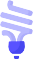 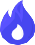 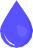 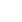 État des lieux - Annexe état des lieux de sortieL’état des lieux de sortie est réalisé sur la base des éléments recueillis lors de l’état des lieux d’entrée réalisé le 	/ 	/ 	(annexé au présent document). Seuls les éléments pour lequel l’état de sortie est non conforme à l’état d’entrée sont reportés dans le présent document.Date de sortie du locataire : 	/ 	/ 	Nouvelle adresse du (des) locataire(s) (obligatoire) :	 	Fait à 	le 	en 	exemplaires, dont un remis à ce jour au locataire qui le reconnaît.Le bailleur (ou son mandataire)	Le(s) locataire(s)Signature précédée de la mention manuscrite «certifié exacte»Signature précédée de votre nom, prénom et «certifié exacte»(Si le locataire représente d’autres locataires, inscrire : «Je me porte fort pour tous les autres titulaires»)Type de cléNombreCommentairesParties privativesÉtat d’entréeÉtat de sortieN°CommentairesCaveParkingBox /GarageBalcon / TerrasseJardinÉquipementsÉtat d’entréeÉtat de sortieCommentairesSonnette / InterphoneBoîte aux lettresDétecteur de fuméeChenaux / GouttièresConnexion InternetPortailCheminéeCharpente / ToitureÉlémentsÉtat d’entréeÉtat de sortieCommentairesPortes / MenuiseriesFenêtres / VoletsÉtanchéité (humidité, froid)PlafondSol / PlinthesMurs / PlacardsPrises / InterrupteursÉclairageChauffage / TuyauterieÉlémentsÉtat d’entréeÉtat de sortieCommentairesPortes / MenuiseriesFenêtres / VoletsÉtanchéité (humidité, froid)PlafondSol / PlinthesMurs / RangementsPrises / InterrupteursÉclairage / PlafonnierChauffage / TuyauterieÉlémentsÉtat d’entréeÉtat de sortieCommentairesPortes / MenuiseriesFenêtres / Volets / StoresÉtanchéité (humidité, froid)PlafondSol / PlinthesMurs / RangementsPrises / InterrupteursÉclairage / PlafonnierChauffage / TuyauterieÉlémentsÉtat d’entréeÉtat de sortieCommentairesPortes / MenuiseriesFenêtres / VoletsÉtanchéité (humidité, froid)PlafondSolPlinthesMursRangementsPrises / InterrupteursÉclairage / PlafonnierChauffage / TuyauterieVentilationWCBaignoire / DoucheÉviers / RobinetterieÉlémentsÉtat d’entréeÉtat de sortieCommentairesPortes / MenuiseriesFenêtres / VoletsPlafond / MursSol / PlinthesRangements / CasiersPrises / InterrupteursÉclairagesÉviers / RobinetterieChauffage / TuyauteriePlaques de cuissonHotte AspirantePlan de travailÉléments et pièces concernéesCommentaires / montant estimé / devis de remise en état